OSU Pi Phi Wins Prestigious Award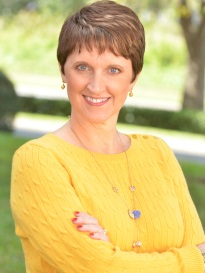 ROCKLEDGE, Fla. – February 18, 2016 – Stacia Long Glavas has received Pi Beta Phi Fraternity for Women’s prestigious Carolyn Helman Lichtenberg Crest Award in honor of her professional achievements.Stacia is founder and president of Brevard Rescue Mission, an organization seeking to break the cycle of homelessness by providing resources and skills necessary to help families become self-sufficient. The Mission provides a residential setting for homeless women with children for a one- to two-year period and offers training on topics like finance, nutrition, GED diploma preparation, job skills and parenting education.The Carolyn Helman Lichtenberg Crest Award is presented annually to distinguished alumnae of Pi Beta Phi who exhibit excellence and outstanding leadership in their career or volunteer service to their communities. The award is named for past Pi Beta Phi Grand President Carolyn Helman Lichtenberg, who was instrumental in forming Pi Beta Phi Foundation during her term from 1985 to 1991. Essential Fraternity initiatives, like leadership development programs and literacy, are supported through the stewardship of the Foundation.Stacia founded the Mission after a young woman collapsed on her front lawn while having an asthma attack. When Stacia learned of the dire circumstances in which this young woman and her toddler were living, she took steps to improve the woman’s life, including helping her find a job and secure an apartment.In 2009, the Mission’s first home, Casa Carol, opened in Melbourne, Florida. The home has nine apartments in addition to children’s playrooms, a laundry room, meeting rooms and large grounds with a basketball court, play equipment and tables and chairs.In 2015, the Mission opened its second home, Julia’s House, in Rockledge, Florida. The single-family home has five bedrooms in addition to a full kitchen, living spaces and backyard. One of the bedrooms was recently converted to a playroom thanks to the Brevard, County Alumnae Club of   Pi Beta Phi. The room has an under-the-sea theme with colorful murals and includes furniture, books, games and computers.In honor of her service to the community, Stacia received the Women of Excellence Award from the Melbourne Regional Chamber of East Central Florida. She is a past nominee for the Children’s Hero of the Year Award presented by Eckerd Kids, one of the nation’s largest nonprofit child and family service organizations.Stacia previously served as youth pastor and then executive pastor for Georgianna United Methodist Church in Merritt Island, Florida. She owns a home cleaning company with her husband based in Alexandria, Virginia, which employs more than 130 full-time associates.“I am honored to be in a sisterhood of incredibly talented and accomplished women,” Stacia said. “While I am being recognized this year, there are thousands of Pi Phis who are doing amazing things all around the world. To me, winning this award means I get a chance to highlight the work in my community to help homeless women with children achieve self-sufficiency. It is a privilege to empower single moms who have limited resources to become educated and learn life skills so they can support their families and feel pride in themselves.”About Pi Beta Phi Fraternity for Women: Founded in 1867 at Monmouth College in Illinois, Pi Beta Phi has installed 202 collegiate chapters and nearly 300 alumnae clubs worldwide. Pi Beta Phi promotes friendship, develops women of intellect and integrity, cultivates leadership potential and enriches the lives of members and their communities. The Fraternity believes in the power of reading and through its philanthropy, Read > Lead > Achieve®, promotes a lifelong love of reading that can unlock true potential. For more information, visit www.pibetaphi.org or follow Pi Phi on Twitter and Facebook.